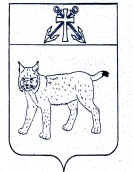 ПРОЕКТАДМИНИСТРАЦИЯ УСТЬ-КУБИНСКОГОМУНИЦИПАЛЬНОГО ОКРУГАПОСТАНОВЛЕНИЕс. Устьеот                                                                                                                    № О реализации решения Представительного Собрания округа от 25 октября 2022 года № 43 «Об установлении стипендии гражданам, заключившим договор о целевом обучении»С целью реализации решения Представительного Собрания округа от 25 октября 2022 года № 43 «Об установлении стипендии гражданам, заключившим договор о целевом обучении», на основании статьи 56 Федерального закона от 29 декабря 2012 года № 273 – ФЗ «Об образовании в Российской Федерации», постановлением Правительства Российской Федерации от 13 октября 2020 года N 1681 «О целевом обучении по образовательным программам среднего профессионального и высшего образования», ст. 42 Устава округа администрация округаПОСТАНОВЛЯЕТ:Утвердить прилагаемый порядок назначения и выплаты стипендии  гражданам, заключившим договор о целевом обучении (приложение 1).2. Признать утратившими силу следующие постановления администрации района:от 17 января 2020 года № 45 «О реализации решения Представительного Собрания района от 29 октября 2019 года № 57 «Об установлении стипендии гражданам, заключившим договор о целевом обучении»;от 17 ноября 2021 года № 950 «О внесении изменений в постановление администрации района от 17 января 2020 года № 45 «О реализации решения Представительного Собрания района от 29 октября 2019 года № 57 «Об установлении стипендии гражданам, заключившим договор о целевом обучении».Настоящее постановление вступает в силу со дня его подписания, подлежит официальному опубликованию и распространяются на правоотношения, возникшие с 1 января 2023 года.Глава округа                                                                                                    И.В. БыковУТВЕРЖДЕНпостановлением администрацииокруга от _________ № ____ (приложение 1)Порядок назначения и выплаты стипендии гражданам, заключившим договор о целевом обучении (далее – Порядок)1. Настоящий Порядок устанавливает правила назначения и выплаты стипендии, установленной решением Представительного Собрания округа от 25 октября 2022 года № 43 «Об установлении стипендии гражданам, заключившим договор о целевом обучении» (далее – Решение).2. Для получения стипендии, гражданин, заключивший договор о целевом обучении, (далее – гражданин) представляет в администрацию округа в срок до 30 сентября (далее - уполномоченный орган):а) заявление о назначении стипендии (далее – заявление) по форме согласно приложению 1 к настоящему Порядку;б) копию паспорта заявителя;в) справку (справки) образовательной организации высшего образования, содержащую (содержащие) следующую информацию:об образовательной программе, по которой обучается студент (далее - образовательная программа);о форме и курсе обучения;о направленности (профиле) образовательной программы.3. В случае обращения за получением стипендии представителя гражданина, заключившего договор о целевом обучении (далее – представитель гражданина), им представляется заявление по форме согласно приложению 2 к настоящему Порядку.Дополнительно к документам, предусмотренным подпунктами «б» пункта 2 настоящего Порядка, представитель студента представляет:а) документ, удостоверяющего полномочия представителя;б) копию паспорта представителя гражданина (в случае направления документов представителем по почте).4. Заявление и прилагаемые документы представляются путем личного обращения либо посредством почтовой связи.Копии документов представляются с предъявлением подлинников либо заверенными в нотариальном порядке.При представлении копий документов с подлинниками специалист уполномоченного органа, осуществляющий прием документов, делает на копии отметку о ее соответствии подлиннику и возвращает подлинники заявителю (его представителю) при личном обращении - в день их представления, при направлении почтовым отправлением - в течение 2 рабочих дней со дня их поступления способом, позволяющим подтвердить факт и дату возврата.5. Заявление с приложенными к нему документами регистрируется уполномоченным органом в день его поступления.Заявление и прилагаемые к нему документы, поступившие в уполномоченный орган позднее срока, установленного в пункте 2 настоящего Порядка, к рассмотрению не принимаются.6. Рассмотрение представленного заявления и приложенных к нему документов осуществляется уполномоченным органом в течение 5 рабочих дней.По результатам рассмотрения заявления и приложенных к нему документов принимается одно из решений:- о назначении стипендии;- об отказе в назначении стипендии.В случае принятия решения об отказе в назначении стипендии в решении указываются основания отказа.7. Основаниями для принятия решения об отказе в назначении стипендии являются:а) наличие обстоятельств и условий, установленных пунктом 3 Решения; б) не представление (не полное представление) документов, указанных в пунктах 2-3 настоящего Порядка;в) выявление несоответствий и противоречий в представленных документах.8. Решения оформляются постановлением уполномоченного органа и в срок не позднее 5 рабочих дней доводятся до заявителя.9. В случае если количество поданных заявлений, превышает норму установленную подпунктом б пункта 6 решения Представительного Собрания округа от 25 октября 2022 года № 43 «Об установлении стипендии гражданам, заключившим договор о целевом обучении», осуществляет их ранжирование в соответствии с критериями, установленными в пункте 10 настоящего Порядка.Для проведения ранжирования уполномоченным органом создается комиссия. Положение о комиссии и ее состав утверждаются уполномоченным органом.10. Критерии ранжирования:а) баллы единого государственного экзамена, результаты вступительных испытаний, проводимых образовательной организацией высшего образования; б) достижения в учебе за 1,5 года, предшествующих дню окончания приема документов (победа и (или) призовые места в муниципальных, региональных, всероссийских и международных олимпиадах; достижения в олимпиадах и иных интеллектуальных мероприятиях, направленных на выявление достижений в учебе, проводимых образовательными организациями).Критерий, предусмотренный подпунктом «б» настоящего пункта, подлежит применению в случае, если по итогам формирования рейтинга на основании критериев, предусмотренных подпунктом «а» настоящего пункта, обучающие имеют равные результаты.Лидером ранжирования является гражданин, набравший наибольшее количество баллов.11. Решение комиссии о результатах ранжирования граждан оформляются протоколом.12. Гражданин, подавший документы на назначение стипендии, вправе обжаловать решение уполномоченного органа в соответствии с законодательством Российской Федерации.13. Стипендия назначается с начала учебного года, в котором было принято решение о назначении ежемесячной денежной выплаты, и до завершения им обучения по образовательной программе.14. Выплата стипендии осуществляется уполномоченным органом через кредитные организации.Выплата стипендии производится:впервые – не позднее последнего числа месяца, следующего за месяцем принятия решения о назначении стипендии;в последующем – за текущий месяц не позднее последнего числа текущего месяца.15. Предоставление стипендии приостанавливается в случае нахождения студента в академическом отпуске.Выплата стипендии приостанавливается со дня начала академического отпуска на весь период нахождения студента в академическом отпуске. Размер стипендии за неполный месяц обучения в указанном случае рассчитывается пропорционально фактическому количеству календарных дней обучения в этом месяце. Студент обязан письменно уведомить уполномоченный орган о предоставлении ему академического отпуска в течение 5 рабочих дней со дня его предоставления.16. Возобновление выплаты стипендии производится со дня, следующего за днем завершения академического отпуска, за исключением случая, предусмотренного абзацем вторым настоящего пункта.В случае если стипендия производилась студенту за аналогичный период обучения на том же курсе до начала академического отпуска, выплата стипендии в данном случае возобновляется со дня окончания соответствующего периода обучения после завершения академического отпуска.Размер возобновляемой стипендии за неполный месяц обучения рассчитывается пропорционально фактическому количеству календарных дней обучения в этом месяце. Студент обязан письменно уведомить уполномоченный орган о завершении академического отпуска и возобновлении обучения в течение 5 рабочих дней со дня возобновления обучения. 17. Выплата стипендии прекращается в следующих случаях:- в случае досрочного расторжения договора о целевом обучении;- в случае невыполнения обязательств по договору по освоению образовательной программы.Размер стипендии за неполный месяц обучения в указанном случае рассчитывается пропорционально фактическому количеству календарных дней обучения в этом месяце.Выплата прекращается со дня, следующего за днем наступления предусмотренных в настоящем пункте случаев.18. Обучающийся обязан письменно уведомить уполномоченный орган о наступлении случаев, указанных в пункте 14 настоящего Порядка, в течение 7 дней со дня их наступления.Уполномоченный орган в течение 5 рабочих дней со дня получения уведомления от студента о наступлении случаев, указанных в пункте 14 настоящего Порядка, принимает решение о прекращении выплаты стипендии.19. Излишне выплаченные суммы стипендии удерживаются со студента в случае, если переплата произошла вследствие его злоупотребления (представление документов с заведомо ложными сведениями, сокрытие данных, влияющих на право получения стипендии).Удержания производятся по решению уполномоченного органа в размере не выше двадцати процентов суммы, причитающейся обучающемуся при каждой последующей выплате. По письменному заявлению обучающегося удержания могут производиться в размере, определенном обучающимся, до полного погашения задолженности обучающегося перед уполномоченным органом. При прекращении выплаты стипендии оставшаяся задолженность возмещается студентом добровольно или взыскивается в судебном порядке.20. Студент обязан письменно уведомить уполномоченный орган об изменении фамилии, имени, отчества (при наличии), паспортных данных, наименования кредитной организации и (или) номера счета в течение 5 рабочих дней со дня изменения указанных сведений.21. Возврат полученной стипендии в бюджет округа в полном объеме производится получателем выплаты в случаях, установленных пунктом 14 настоящего Порядка.22. Получатель ежемесячной денежной выплаты освобождается от возврата ежемесячной денежной выплаты в бюджет округа в следующих случаях:а) при отчислении получателя из образовательной организации высшего образования по обстоятельствам, не зависящим от воли получателя или родителей (законных представителей) несовершеннолетнего получателя;б) при наличии оснований для освобождения получателя от исполнения обязательства по трудоустройству, установленного договором о целевом обучении, заключенным до дня вступления в силу Федерального закона от 3 августа 2018 года № 337-ФЗ «О внесении изменений в отдельные законодательные акты Российской Федерации в части совершенствования целевого обучения»;в) при прекращении трудового договора по основаниям, предусмотренным пунктом 8 части первой статьи 77, пунктами 1, 2 части первой статьи 81, пунктами 2, 5 - 7 части первой статьи 83 Трудового кодекса Российской Федерации;г) при наличии оснований для освобождения получателя от ответственности за неисполнение обязательств по договору о целевом обучении, при условии их возникновения не ранее даты заключения договора о целевом обучении (в отношении договоров о целевом обучении, заключенных после вступления в силу Федерального закона от 3 августа 2018 года № 337-ФЗ «О внесении изменений в отдельные законодательные акты Российской Федерации в части совершенствования целевого обучения»):получатель осуществляет уход за сыном, дочерью, родителем, супругом (супругой), признанными в установленном порядке ребенком-инвалидом, инвалидом I группы, если при этом получатель обучался не по месту постоянного жительства соответственно сына, дочери, родителя, супруга (супруги) и отчислен по инициативе получателя в связи с указанным основанием из образовательной организации, в которой он обучался в соответствии с договором о целевом обучении;получатель является супругом (супругой) военнослужащего, за исключением лиц, проходящих военную службу по призыву, если при этом получатель обучался не по месту военной службы супруга (супруги) и отчислен по инициативе получателя в связи с указанным основанием из образовательной организации, в которой он обучался в соответствии с договором о целевом обучении;получатель признан в установленном порядке инвалидом I или II группы;возникновение обстоятельств, являющихся в соответствии с законодательством об образовании основаниями для приостановления обязательства получателя по осуществлению трудовой деятельности по инициативе получателя, при условии, что указанные основания не устранены до истечения трех лет со дня установленного в договоре о целевом обучении срока трудоустройства;получатель не соответствует требованиям, установленным законодательством Российской Федерации для осуществления трудовой деятельности, предусмотренной договором о целевом обучении (в том числе отказ в допуске гражданина к сведениям, составляющим государственную тайну), при этом данное обстоятельство не устранено до истечения трех лет со дня установленного договором о целевом обучении срока трудоустройства;заказчик прекратил осуществление вида (видов) экономической деятельности, указанного в договоре о целевом обучении, в случаях, когда гражданин будет трудоустроен в образовательную организацию, являющуюся заказчиком;организация - работодатель, являющаяся стороной договора о целевом обучении или указанная в договоре о целевом обучении, прекратила осуществление вида (видов) экономической деятельности, указанного в договоре о целевом обучении, или ликвидирована; исполнение получателем, освоившим образовательную программу бакалавриата в соответствии с договором о целевом обучении, обязательства по осуществлению трудовой деятельности, установленного заключенным с тем же заказчиком (по согласованию с организацией-работодателем, если организация-работодатель является стороной договора о целевом обучении) следующим за договором о целевом обучении договором (следующим договором о целевом обучении), предусматривающим освоение получателем программы магистратуры, полученная квалификация в результате освоения которой дает право осуществлять деятельность на должностях педагогических работников, в том числе по преподаванию учебных предметов, в соответствии с перечнем, утвержденным Департаментом образования Вологодской области, действующим на день заключения следующего договора о целевом обучении;исполнение получателем, освоившим образовательную программу бакалавриата в соответствии с договором о целевом обучении, обязательства по осуществлению трудовой деятельности в соответствии с договором о целевом обучении, заключенным с тем же заказчиком (по согласованию с организацией - работодателем, если организация - работодатель является стороной договора о целевом обучении) (далее – следующий договор о целевом обучении) и предусматривающим освоение получателем программы магистратуры, полученная квалификация в результате освоения которой дает право осуществлять деятельность на должностях педагогических работников, в том числе по преподаванию учебных предметов, в соответствии с перечнем, утвержденным Департаментом образования Вологодской области, действующим на день заключения следующего договора о целевом обучении;перевод получателя в другую образовательную организацию в случае ликвидации образовательной организации, аннулирования лицензии образовательной организации на осуществление образовательной деятельности по образовательной программе, по которой обучается получатель, приостановления действия лицензии образовательной организации, лишения образовательной организации государственной аккредитации по образовательной программе, по которой обучается получатель, истечения срока действия государственной аккредитации по образовательной программе, по которой обучается получатель, истечения срока действия государственной аккредитации образовательной организации, приостановления действия государственной аккредитации образовательной организации, при этом заказчик не внес в договор о целевом обучении изменения, обеспечивающие замену указанной в договоре о целевом обучении образовательной организации  на другую образовательную организацию;ликвидация образовательной организации, аннулирование лицензии образовательной организации на осуществление образовательной деятельности по образовательной программе, по которой обучается получатель, приостановление действия лицензии образовательной организации, лишение образовательной организации государственной аккредитации по образовательной программе, по которой обучается получатель, истечение срока действия государственной аккредитации по образовательной программе, по которой обучается получатель, истечение срока действия государственной аккредитации образовательной организации, приостановление действия государственной аккредитации образовательной организации, при этом получатель не переведен в другую образовательную организацию по не зависящим от него причинам;упразднение (ликвидация) органа или организации, являющихся заказчиками (за исключением упразднения органа местного самоуправления с передачей его функций иному органу);односторонний отказ заказчика от исполнения договора о целевом обучении по причине незавершения получателем освоения образовательной программы в случаях, установленных законодательством в сфере образования, до истечения периода, который на пять лет превышает срок ее освоения, установленный федеральным государственным образовательным стандартом (с учетом формы обучения и иных условий, установленных федеральным государственным образовательным стандартом).23. Получатель обязан письменно уведомить уполномоченный орган о наступлении обстоятельств, предусмотренных в пункте 19 настоящего Порядка, в течение 5 рабочих дней со дня возникновения обстоятельств с приложением документов, подтверждающих их возникновение.Если представленными документами не подтверждены обстоятельства, предусмотренные в пункте 19 настоящего Порядка, сумма выплаченной ежемесячной денежной выплаты возмещается получателем добровольно или взыскивается в судебном порядке.24. Получатель обязан письменно уведомить уполномоченный орган об исполнении обязательств по освоению образовательной программы, указанной в договоре о целевом обучении, по трудоустройству в образовательную организацию в соответствии с договором о целевом обучении, о расторжении трудового договора до истечения трех лет с учетом трудоустройства в срок, установленный договором о целевом обучении, в течение 5 рабочих дней со дня исполнения обязательств, расторжения трудового договора с приложением подтверждающих документов.Приложение 1к Порядку назначения и выплаты стипендииФормаЗАЯВЛЕНИЕо назначении стипендииЯ ___________________________________________________________________,(фамилия, имя, отчество, дата рождения)обучающийся (аяся) в _______________________________________________________                          (наименование образовательной организации)по образовательной программе _______________________________________________,                                           (наименование образовательной программы)паспорт:  __________________________________________________________________,(серия, номер, дата выдачи и кем выдан)номер телефона ___________________, прошу назначить стипендию.Выплату прошу производить через кредитную организацию счет № ________________________________________________________________________(наименование кредитной организации) (номер счета)С условиями и порядком предоставления стипендии ознакомлен(а).С обязанностью уведомления уполномоченный орган о предоставлении академического отпуска, о завершении академического отпуска и возобновлении обучения, об отчислении из образовательной организации, о переводе на заочную форму обучения, о переводе на обучение с характеристиками обучения, не соответствующими договору о целевом обучении, о расторжении договора о целевом обучении, об изменении фамилии, имени, отчества (при наличии), паспортных данных, наименовании кредитной организации и (или) номера счета, об исполнении обязательств по освоению образовательной программы, указанной в договоре о целевом обучении, по трудоустройству в образовательную организацию в соответствии с договором о целевом обучении, о расторжении трудового договора до истечения трех лет с учетом трудоустройства в срок, установленный договором о целевом обучении, ознакомлен(а).ДАЮ СОГЛАСИЕ на следующий перечень действий с персональными данными на совершение которых дается согласие, и способов обработки персональных данных (действие или совокупность действий, совершаемых с использованием средств автоматизации или без использования таких средств): сбор, запись, систематизацию, накопление, хранение, уточнение (обновление, изменение), использование, извлечение, обезличивание, блокирование, удаление, уничтожение) и передачу (предоставление, доступ) персональных данных в полном объеме в _____________________________________________________________(наименование организации, юридический адрес)на основании ________________________________________________________».Настоящее согласие действует до момента отзыва его в письменной форме.______________________(_____________________)	(подпись)	(расшифровка подписи)ДатаПриложение 2к Порядку назначения и выплаты стипендииФормаЗАЯВЛЕНИЕо назначении стипендииПрошу назначить стипендию __________________________________________________________________________________________________________,(фамилия, имя, отчество, дата рождения)обучающемуся (йся) в _________________________________________________	(наименование образовательной организации)по образовательной программе _________________________________________,	(наименование образовательной программы)паспорт: ____________________________________________________________,(серия, номер, дата выдачи и кем выдан)номер телефона ________________.Выплату прошу производить через кредитную организацию счет № ____________________________________________________________________________________________________________________________________________________________________________________________________________(наименование кредитной организации) (номер счета)С условиями и порядком предоставления выплаты стипендии ознакомлен(а).С обязанностью уведомления уполномоченный орган о предоставлении академического отпуска, о завершении академического отпуска и возобновлении обучения, об отчислении из образовательной организации, о переводе на заочную форму обучения, о переводе на обучение с характеристиками обучения, не соответствующими договору о целевом обучении, о расторжении договора о целевом обучении, об изменении фамилии, имени, отчества (при наличии), паспортных данных, наименовании кредитной организации и (или) номера счета, об исполнении обязательств по освоению образовательной программы, указанной в договоре о целевом обучении, по трудоустройству в образовательную организацию в соответствии с договором о целевом обучении, о расторжении трудового договора до истечения трех лет с учетом трудоустройства в срок, установленный договором о целевом обучении, ознакомлен(а).ДАЮ СОГЛАСИЕ на следующий перечень действий с персональными данными на совершение которых дается согласие, и способов обработки персональных данных (действие или совокупность действий, совершаемых с использованием средств автоматизации или без использования таких средств): сбор, запись, систематизацию, накопление, хранение, уточнение (обновление, изменение), использование, извлечение, обезличивание, блокирование, удаление, уничтожение) и передачу (предоставление, доступ) персональных данных в полном объеме в ______________________________________________________________________(наименование организации, юридический адрес)на основании ________________________________________________________».Настоящее согласие действует до момента отзыва его в письменной форме.______________________(_____________________)	(подпись)	(расшифровка подписи)ДатаВ администрацию Усть-Кубинского округаот ____________________________________________________________________(фамилия, имя, отчество, место жительства)В администрацию Усть-Кубинского округаот ______________________________(фамилия, имя, отчество представителя)________________________________________________________________(реквизиты документа, подтверждающего полномочия представителя)________________________________________________________________(место жительства, телефон)